Анкета по питанию (для школьников)В анкетировании приняли участие ______учащихся.1.Завтракаете ли Вы ежедневно дома?а) да-б) иногда-в) никогда-2. Посещаете ли Вы школьную столовую?а) ежедневно-б) иногда-в) никогда-3.Вы кушаете полный завтрак?а) да-б) нет-4. Вы пользуетесь буфетной продукцией?а) блюда по выбору-б) выпечка и чай-в) дополнение к завтраку-г) нет-5. Нравится ли Вам питание в школе?а) да-б) иногда-в) нет-6. Знакомят ли Вас с организацией правильного питания на уроках?а) да-б) нет-в) очень редко-9. Сколько времени требуется Вам, чтобы нормально поесть в столовой?а) 15 минут-б) 20 минут-в) 1 час-10. Вы согласны с запретом продавать в школьной столовой чипсы и газировку, даже зная, что в этих продуктах присутствует нейротоксический яд?а) да-б) нет-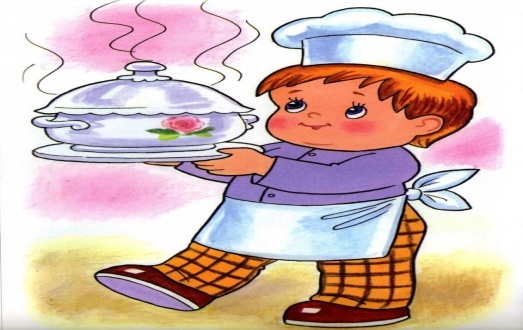 Анкета «Удовлетворенность питанием в школьной столовой» (для родителей)В анкетировании приняли участие  _____   родителей.Завтракает ли Ваш ребенок перед уходом в школу?а) всегда-б) иногда-г) никогда-2. Интересовались ли Вы меню школьной столовой?а) однажды-б) редко-в) никогда-г) всегда3. Нравится ли Вашему ребенку ассортимент блюд в школе?а) да-б) не всегда-в) нет-4. Ваш ребенок получает горячий завтрак?а) да -б) иногда-в) нет-5. Ваш ребенок пользуется буфетной продукцией (булка, чай)?а) да-б) редко-в) нет-6. Вас устраивает меню школьной столовой?а) да-б) не всегда-в) нет-7. Если бы работа столовой Вашей школы оценивалась по пятибалльной системе, чтобы Вы поставили?«5» -«4»-«3»-